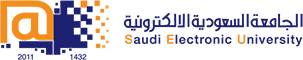 College of Administrative and Financial SciencesAssignment 2Principles of Management (MGT101)Deadline: End of Week 11 (14/11/2020 @ 23:59)For Instructor’s Use onlyInstructions – PLEASE READ THEM CAREFULLY This assignment is an individual assignment.Due date for Assignment 2 is by the end of Week 11 (14/11/2020).The Assignment must be submitted only in WORD format via allocated folder.Assignments submitted through email will not be accepted.Students are advised to make their work clear and well presented. This also includes filling your information on the cover page.Students must mention question number clearly in their answer.Late submission will NOT be accepted.Avoid plagiarism, the work should be in your own words, copying from students or other resources without proper referencing will result in ZERO marks. No exceptions. All answered must be typed using Times New Roman (size 12, double-spaced) font. No pictures containing text will be accepted and will be considered plagiarism).Submissions without this cover page will NOT be accepted.Assignment Workload: This Assignment comprise of a short Case.Assignment is to be submitted by each student individually.Assignment Purposes/Learning Outcomes: After completion of Assignment-2 students will able to understand the LO 1. Identify and explain the concept of management, functions, roles and skills of a manager (Lo1.1)LO 6. Apply knowledge and function effectively on teamwork activities, management skills to create a development plan (Lo3.4)Assignment-2Please read the case “New York’s Subway System Is Crumbling” on Page number 277, Chapter 7 – “Individual & Group Decision Making”  available in your textbook/e-textbook “Management: A Practical Approach” 9th edition by Kinicki, A., & Williams, B., and answer the following questions: Assignment Question(s):						(Marks 5) What is the underlying problem in this case from NYCTA President Andy Byford’s perspective?   (2marks)What barriers to decision making were prevalent before Byford’s arrival? Explain.    (1.5 marks)Which Nonrational decision making model does Byford employ? How?   (1.5 marks)Answers:1.2.3.Course Name: Principles of ManagementStudent’s Name:Course Code: MGT101Student’s ID Number:Semester: 1stCRN: Academic Year: 1441/1442 H, 1st TermAcademic Year: 1441/1442 H, 1st TermInstructor’s Name: Instructor’s Name: Students’ Grade:   /5Level of Marks: High/Middle/Low